Bogotá D.C., 22 de agosto de 2023Doctor
JAIME LUIS LACOUTURE PEÑALOZA
SECRETARIO GENERAL 
Honorable Cámara de Representantes
Ciudad REF: RADICACIÓN PROYECTO DE LEY N°_____ DE 2023 CÁMARA “POR MEDIO DEL CUAL SE CREAN LAS MACRORRUEDAS INSTITUCIONALES PARA LA MUJER Y LA JUVENTUD, SE REGLAMENTAN Y SE DICTAN OTRAS DISPOSICIONES”En mi condición de miembro del Congreso de la República y en uso del derecho consagrado en el artículo 150 de la Constitución Política de Colombia, por su digno y regular conducto me permito poner a consideración de la Honorable Cámara de Representantes el siguiente proyecto de Ley “Por medio del cual se crean las macrorruedas institucionales de emprendimiento y empoderamiento para la mujer y la juventud, se reglamentan y se dictan otras disposiciones” (Macrorruedas institucionales para la mujer y la juventud), para lo cual, me permito adjuntar copia física y electrónica del proyecto de ley en cuestión.Cordialmente,___________________________
MARELEN CASTILLO TORRES
Representante a la Cámara.PROYECTO DE LEY ____ DE 2023“POR MEDIO DEL CUAL SE CREAN LAS MACRORRUEDAS INSTITUCIONALES PARA LA MUJER Y LA JUVENTUD, SE REGLAMENTAN Y SE DICTAN OTRAS DISPOSICIONES”EL CONGRESO DE COLOMBIA:DECRETACAPÍTULO IDisposiciones generales.Artículo 1°. Objeto. La presente Ley adopta medidas que buscan fortalecer la divulgación de la oferta institucional en las diferentes entidades territoriales a fin de generar inclusión, oportunidades e iniciativas productivas, en beneficio de las mujeres y los jóvenes en los territorios, a través de la realización de las macrorruedas institucionales.Artículo 2°. Definiciones. Para efectos de la presente ley se entenderá como:Macrorrueda. Evento que tiene por objetivo la promoción de un tema en específico donde convergen los interesados, a fin de intercambiar y afianzar conocimiento para dar a conocer el mismo y su vez, cerrar acuerdos o negocios al respecto, también, dar a conocer una oferta o portafolio de bienes o servicios.Joven: La definición contenida en el numeral 1 del artículo 5 de la Ley 1622 de 2013.CAPÍTULO IILineamientos para el desarrollo de las macrorruedas.Artículo 3°. Ejecución. Las macrorruedas institucionales para el fortalecimiento y participación de la mujer y la juventud se deben llevar a cabo por lo menos dos veces al año, la primera en el primer trimestre del año y la segunda en el tercer trimestre del año.Su realización estará en cabeza de las gobernaciones y los distritos a través de sus secretarías de participación y desarrollo o quien haga sus veces.Parágrafo. En los departamentos o distritos donde se cuente con una secretaría de la mujer, de la juventud o ambas, el desarrollo y ejecución de las macrorruedas estará en cabeza de estas dependencias.Artículo 4°. Conformación y requisitos para su realización. Los gobernadores y alcaldes distritales deberán convocar y garantizar  la respectiva participación a las macrorruedas institucionales de por lo menos las siguientes entidades y organizaciones: delegados de las alcaldías municipales del departamento donde se lleva a cabo, el SENA, las cámaras de comercio, la Consejería Presidencial para la Equidad de la Mujer, la Consejería Presidencial para la Juventud (Colombia Joven), la Consejería Presidencial para las Regiones, la Consejería Presidencial para la Niñez y la Adolescencia, Ministerio del Interior, Ministerio de las TICS, Ministerio de Educación, ICETEX, la Escuela Superior de Administra Pública, Ministerio del Trabajo, Departamento Administrativo de la Función Pública, Ministerio del Comercio, INNPULSA, Prosperidad Social, Agencia de Desarrollo Rural, Agencia Nacional de Tierras, Banco Agrario de Colombia, ICA, Instituto Colombiano de Bienestar Familiar (ICBF), organizaciones productivas en asociatividad de madres cabeza de familia legalmente constituidas en el territorio y demás organizaciones de mujeres y jóvenes, entidades financieras con planes específicos para el crédito a las iniciativas productivas, universidades públicas con sede en el departamento y en caso de contar con el programa de Derecho deberá acudir su consultorio jurídico para brindar asesoría legal a mujeres y jóvenes.Parágrafo 1°. La convocatoria y promoción del evento estará en cabeza de la secretaría de participación y desarrollo de la gobernación, las alcaldías del departamento y las cámaras de comercio a quienes les corresponde incentivar la participación al mismo.Parágrafo 2°. Las entidades participantes de gobierno o del sector privado deberán orientar su portafolio principalmente en beneficios y aportes que impacten positivamente a la mujer y la juventud.Parágrafo 3°.Las gobernaciones y distritos dispondrán de un espacio público que garantice su realización, a su vez, las entidades de las que trata el literal A de este artículo deben de manera obligatoria garantizar su participación en las macrorruedas a través de delegados o quien haga sus veces en el territorio.Parágrafo 4°. Cuando el desarrollo del evento esté en cabeza de un distrito no será obligatoria la participación de las demás alcaldías del departamento.Artículo 5°. Medición de impacto: El Departamento Administrativo Nacional de Estadística (DANE) medirá el impacto inmediato en el marco de las macrorruedas institucionales en los territorios, con el objeto de identificar logros sobrevinientes y oportunidades de mejora del proceso, a fin de contribuir con los indicadores que brinden trazabilidad de las acciones por la mujer y la juventud, también podrán vincularse a las labores estadísticas las organizaciones legalmente constituidas cuyo objeto sea la defensa de los derechos de la mujer o los jóvenes.Artículo 6°. Divulgación. Con el objetivo de promover el desarrollo en las entidades territoriales, la Consejería Presidencial para la Equidad de la Mujer, la Consejería Presidencial para la Juventud y la Consejería Presidencial para las Regiones divulgarán las disposiciones de la presente Ley con las gobernaciones y distritos del país y organizaciones de mujeres y jóvenes.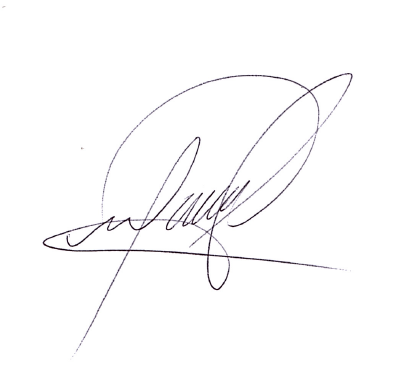 Artículo 7°. Vigencia y derogatorias. La presente Ley rige a partir del año siguiente a su promulgación._____________________________
MARELEN CASTILLO TORRES
Representante a la CámaraEXPOSICIÓN DE MOTIVOSCONTENIDO.Objeto del proyecto de ley.Justificación del proyecto de ley.De las disposiciones constitucionales.De las disposiciones legales.De las disposiciones jurisprudenciales.De la convención sobre eliminación de todas las formas de discriminación contra la mujer.De la participación de las mujeres y los jóvenes en los ciclos productivos de la sociedad.De la pertinencia y necesidad de comunicación de la oferta institucional en los territorios.Competencia constitucional del congreso.Conflicto de intereses.Análisis de impacto fiscal.OBJETO DEL PROYECTO DE LEY.El presente proyecto de ley tiene por objeto adoptar medidas que busquen fortalecer la divulgación de la oferta institucional en las diferentes entidades territoriales a fin de generar inclusión, oportunidades e iniciativas productivas, en beneficio de las mujeres y los jóvenes en los territorios, a través de la realización de las macrorruedas institucionales.JUSTIFICACIÓN DEL PROYECTO DE LEY.2.1 DE LAS DISPOSICIONES CONSTITUCIONALES.El presente proyecto de Ley garantiza los derechos de la mujer y la juventud en torno a su rol participativo en los ciclos productivos de la población y el acceso oportuno a la información acerca de la oferta institucional estatal.Cuando de participación se trata la constitución política del 1991 le da a los ciudadanos la posibilidad de participar en igualdad de condiciones, con las garantías suficientes para poder ejercer en su totalidad los derechos que le son atribuibles y para el caso de las mujeres y los jóvenes cuya participación históricamente ha  estado reducida por distintos motivos de índole legal y cultural nos es pertinente mencionar que desde el preámbulo de la Constitución Política esa participación debe ser una garantía fundamental:“Preámbulo de la Constitución. “El pueblo de Colombia, en ejercicio de su poder soberano, representado por  sus Delegatarios a la  Asamblea Nacional Constituyente,  invocando la  protección de Dios, y con el fin de fortalecer la unidad de la nación y asegurar a  sus integrantes la  vida,  convivencia,  el trabajo, la justicia,  la  igualdad, el conocimiento, la libertad y la paz, dentro de un marco jurídico, democrático  y  participativo que garantice un orden  político, económico  y social justo,  y comprometido a  impulsar  la  integración  de  la  comunidad  latinoamericana,  decreta, sanciona y promulga la siguiente Constitución Política de Colombia.”En su texto la misma Constitución Política de 1991 es un reto que representa un esfuerzo para el país en materia de descentralización de las instituciones del país a lo largo y ancho del territorio nacional que ha sido positivo en temas como la presencia del estado en temas fundamentales como la educación, la salud, el saneamiento básico, las nuevas tecnologías, el desarrollo en infraestructura, la participación ciudadana; pero es aún evidente también que en materia de participación específicamente de la mujer y la juventud existen rezagos que a través de la labor legislativa, ejecutiva y judicial debemos subsanar.Desde sus primeros artículos la Constitución plantea que en Colombia es un estado descentralizado en su división político-administrativa y en sus instituciones, que respeta y se debe a la garantía de la participación de sus nacionales como se evidencia en el artículo 1 y 2 de la misma.“Artículo 1. Colombia es un Estado social de derecho, organizado en forma de República unitaria, descentralizada, con autonomía de sus entidades territoriales, democrática, participativa y pluralista, fundada en el respeto de la dignidad humana, en el trabajo y la solidaridad de las personas que la integran y en la prevalencia del interés general.
Artículo 2. Son fines esenciales del Estado: servir a la comunidad, promover la prosperidad general y garantizar la efectividad de los principios, derechos y deberes consagrados en la Constitución; facilitar la participación de todos en las decisiones que los afectan y en la vida económica, política, administrativa y cultural de la Nación; defender la independencia nacional, mantener la integridad territorial y asegurar la convivencia pacífica y la vigencia de un orden justo.”De igual manera, cuando de conocer la oferta institucional se trata, esa misma que es la que en su contenido garantiza la materialización de manera pragmática de los derechos de las mujeres y los jóvenes en el territorio colombiano teniendo en cuenta sus condiciones y particularidades encontramos que en nuestra constitución política el artículo 24 de la carta magna nos menciona lo pertinente con el acceso a la información:“Artículo 24. Del Derecho de acceso a la información. Toda persona tiene derecho a solicitar y recibir información de cualquier sujeto obligado, en la forma y condiciones que establece esta ley y la Constitución. “A su vez, la administración pública a través de sus entidades fomentadoras del desarrollo, creación y divulgación de la política pública en beneficio de la población colombiana y que es regulada a través de la normatividad vía resoluciones, decretos, leyes de la república, documentos CONPES, entre otros encontramos el artículo 74 constitucional:“Artículo 74. “Todas las personas tienen derecho a acceder a los documentos públicos, salvo los casos que establezca la ley”.Lo anterior en un tono integral, es el mecanismo que permite que en estos nuevos tiempos las mujeres y la juventud puedan sostener un debate cuyo tema central sean el ejercicio pleno de sus derechos y garantías históricamente rezagadas, en ese sentido, siempre será pertinente legislar para que los avances que a bien hoy han sido fruto de una construcción de las entidades estatales puedan ser del goce y aprovechamiento por las comunidades en los territorios Avanzar siempre es importante, por eso, pasar de ser un Estado de Derecho a un Estado Social de Derecho, deja un precedente de rechazo ante las leyes discriminatorias hacia las mujeres y jóvenes que podemos decir, no fueron tan significativas en la Constitución de 1886 para llegar a un ordenamiento jurídico que dejara de justificar y legitimar la discriminación, violencia y exclusión de los espacios de participación en sociedad.2.2 DE LAS DISPOSICIONES LEGALES.El país ha desarrollado un compendio normativo cuyo enfoque es el impacto directo en los derechos de las mujeres y los jóvenes, a continuación, referencio algunas de esas leyes destacables:Ley 82 DE 1993: Por la cual se expiden normas para apoyar de manera especial a la mujer cabeza de familia y se dictan otras disposiciones” Que contiene la definición de mujer cabeza de familia y lineamientos para que el estado mediante reglamento define el ingreso de la mujer cabeza de familia y de la familia a su cargo al sistema de seguridad social.Ley 294 DE 1996: Modificada por la Ley 599 de 2000, "Por la cual se expide el Código Penal", publicada en el Diario Oficial No. 44.097 de 24 de julio del 2000. Que contiene normas para prevenir, remediar y sancionar la violencia intrafamiliar, mediante un tratamiento integral de las diferentes modalidades de violencia en la familia, a efecto de asegurar a ésta su armonía y unidad.Ley 375 de Julio 4 de 1997. “Por la cual se crea la ley de la juventud y se dictan otras disposiciones” Que contiene normas para establecer el marco institucional y orientar políticas, planes y programas por parte del Estado y la sociedad civil para la juventud.Ley 581 de 2000 “Ley de cuotas para cargos de designación”. Que contiene normas para asignar a las mujeres como mínimo el 30% de los cargos de libre nombramiento y remoción tanto en el máximo nivel decisorio como en los demás niveles de decisión.Ley 599 DE 2000 “Código Penal Colombiano”. Que contiene normas del derecho penal para respaldar jurídicamente la dignidad, integridad y seguridad y demás derechos de la mujer.Ley 731 DE 2002 “Por la cual se dictan normas para favorecer a las mujeres rurales”. Que contiene normas para mejorar la calidad de vida de las mujeres rurales, priorizando las de bajos recursos y consagrar medidas específicas encaminadas a acelerar la equidad entre el hombre y la mujer.Ley 823 DE 2003 “Por la cual se dictan normas sobre igualdad de oportunidades para las mujeres”. Que contiene normas para orientar las políticas y acciones por parte del Gobierno para garantizar la equidad y la igualdad de oportunidades de las mujeres.Ley 882 DE 2004 “Por medio de la cual se modifica el artículo 229 de la Ley 599 de 2000”. Que contiene normas para agravar las penas de los delitos contra la mujer.Ley 1009 DE 2006 “Por la cual se crea con carácter permanente el observatorio con asuntos de género”. Que contiene normas que crean con carácter permanente el Observatorio de Asuntos de Género, OAG, el cual estará a cargo del Departamento Administrativo de la Presidencia de la República a través de la Consejería Presidencial para la Equidad de la Mujer o de la entidad rectora de la política pública para el adelanto de la mujer y la equidad de género.Ley 1014 del 26 de enero de 2006 “Ley de Fomento a la Cultura del Emprendimiento” Que contiene normas con 10 objetivos básicos establece la promoción de los jóvenes emprendedores y sus organizaciones en Colombia.Ley 1257 DE 2008 “Garantizar el Derecho de las mujeres a vivir una vida libre sin Violencia”. Que contiene normas de sensibilización, prevención y sanción de formas de violencia y discriminación contra las mujeres.DECRETO 164 DE 2010: Por el cual se crea una Comisión Intersectorial denominada. “Mesa Interinstitucional para erradicar la Violencia contra las Mujeres” Que contiene disposiciones para transformar la Dirección Nacional para la Equidad de la Mujer, en la Consejería Presidencial para la Equidad de la Mujer.Ley 1434 de 2011 “Por la cual se modifica y adiciona la Ley 5ª de 1992, se crea la Comisión Legal para la Equidad de la Mujer del Congreso de la República de Colombia y se dictan otras disposiciones”. Que contiene normas para fomentar la participación de la mujer en el ejercicio de la labor legislativa y de control político a través de la creación de la Comisión Legal para la Equidad de la Mujer del Congreso de la República.Ley 1438 de 2011 “Reforma al Sistema de Salud Inclusión del Art. 54” Que contiene normas para la atención integral a la violencia contra la mujer y no cobro de copagos. Principios de prevalencia de derechos y enfoque diferencial en la atención.Ley 1257 de diciembre 4 de 2008 “Por la cual se dictan normas de sensibilización, prevención y sanción de formas de violencia y discriminación contra las mujeres, se reforman los Códigos Penal, de Procedimiento Penal, la ley 294 de 1996 y se dictan otras disposiciones” Que contiene normas para garantizar a todas las mujeres una vida libre de violencia, tanto en el ámbito público como en el privado, el ejercicio de los derechos reconocidos en el ordenamiento jurídico interno e internacional, el acceso a los procedimientos administrativos y judiciales para su protección y atención, y la adopción de las políticas públicas necesarias para su realización.Ley 1429 del 29 de diciembre de 2010 “Ley de Formalización y Generación de Empleo” Que contiene normas para la formalización y la generación de empleo, con el fin de generar incentivos a la formalización en las etapas iniciales de la creación de empresas; de tal manera que aumenten los beneficios y disminuyan los costos de formalizarse para los jóvenes.Ley 1475 de julio 14 de 2011 “Por la cual se adoptan reglas de organización y funcionamiento de los partidos y movimientos políticos, de los procesos electorales y se dictan otras disposiciones” Que contiene normas para la inclusión de la cuota del 30% de mujeres en la conformación de las listas de representación de los partidos y otras medidas de carácter financiero.Ley 1496 del 29 de diciembre de 2011 "Igualdad salarial " Que contiene normas para el desarrollo de factores de igualdad salarial, seguimiento y auditoria a esta clase de discriminación.Ley 1532 de 7 de junio 2012 "Por medio de la cual se adoptan unas medidas de política y se regula el funcionamiento del programa Familias en Acción." Que contiene normas para el pago de los subsidios a las mujeres del hogar, como una medida de discriminación positiva y de empoderamiento del rol de la mujer al interior de la familia.Ley 1537 del 20 de junio de 2012 "por la cual se dictan normas tendientes a facilitar y promover el desarrollo urbano y el acceso a la vivienda y se dictan otras disposiciones" Que contiene normas para la priorización del subsidio a madres comunitarias de las modalidades del ICBF; acceso preferente a los programas de vivienda de interés prioritario rural a las mujeres cabeza de familia, víctimas del conflicto armado; opción de ahorro a través del leasing habitacional y/o contrato de arrendamiento con opción de compra.Ley 1542 del 5 de julio de 2012 “Por la cual se reforma el artículo 74 de la ley 906 de 2004, código de procedimiento penal." Que contiene normas para eliminar el carácter querellable de los delitos de violencia intrafamiliar e inasistencia alimentaria.Ley 1551 del 06 de Julio 2012 "por la cual se dictan normas para modernizar la organización y el funcionamiento de los municipios” Que contiene normas para que las concejalas tengan derecho a percibir honorarios por las sesiones que se realicen durante su licencia de maternidad, entendiéndose como justificable su inasistencia”Ley Estatutaria 1622 de 2013 modificada por la Ley Estatutaria 1885 de 2018 “Por medio de la cual se crea el estatuto de ciudadanía juvenil” Que contiene normas que desarrollan los principios y derechos de los jóvenes.Ley 1622 del 29 de abril de 2013 “Ley Estatutaria de Ciudadanía Juvenil” Que contiene normas para establecer el marco institucional para garantizar a todos los y las jóvenes el ejercicio pleno de la ciudadanía juvenil en los ámbitos, civil o personal, social y público, el goce efectivo de los derechos reconocidos en el ordenamiento jurídico interno y lo ratificado en los Tratados Internacionales, y la adopción de las políticas públicas necesarias para su realización, protección y sostenibilidad; y para el fortalecimiento de sus capacidades y condiciones de igualdad de acceso que faciliten su participación e incidencia en la vida social, económica, cultural y democrática del país".Ley 1626 del 30 de abril de 2013 por medio del cual se garantiza la vacunación gratuita y obligatoria a la población colombiana objeto de la misma, se adoptan medidas integrales para la prevención del cáncer cérvico uterino y se dictan otras disposiciones" Que contiene normas para garantizar la vacunación contra el Virus del Papiloma Humano de manera gratuita a todas las niñas entre cuarto grado de básica primaria y séptimo grado de básica secundaria.Ley 1700 del 27 de diciembre de 2013 "Por medio de la cual se reglamentan las actividades de comercialización en red o mercadeo multinivel en Colombia” Que contiene normas para la regulación del mercado multinivel. Dentro de las actividades que se regulan, se incluyen medidas favorables dentro de los contratos con los que se vinculan a las personas naturales encargadas de las ventas, así como la vigilancia para que existan condiciones justas en la remuneración o compensación. Las mujeres son en su mayoría las encargadas de las ventas multinivel (Avon, Yambal, Tupperware, entre muchas otras).Ley 1719 del 18 de junio de 2014 “Por la cual se modifican algunos artículos de las leyes 599 de 2000,906 de 2004 y se adoptan medidas para garantizar el acceso a la justicia de las víctimas de violencia sexual, en especial la violencia sexual con ocasión del conflicto armado, y se dictan otras disposiciones” Que contiene normas para la adopción de medidas para garantizar el derecho de acceso a la justicia de las víctimas de violencia sexual, en especial de la violencia sexual asociada al conflicto armado interno. Estas medidas buscan atender de manera prioritaria las necesidades de las mujeres, niñas, niños y adolescentes víctimas.Ley 1822 del 4 de enero de 2017 “Por medio de la cual se incentiva la adecuada atención y cuidado de la primera infancia, se modifican los artículos 236 y 239 del código sustantivo del trabajo y se dictan otras disposiciones” Que contiene normas para ampliar la licencia de maternidad a 18 semanas.Ley 2231 del 1 de julio de 2022: “Por la cual se establece la Política de Estado 'SACÚDETE' para el desarrollo de la juventud y la continuidad del curso de vida de los jóvenes y se dictan otras disposiciones” Que contiene normas que desarrollan la creación y funcionamiento de los “SACÚDETE”.Es de anotar que en todo este compendio normativo no se evidencia en los contenidos una norma que garantice la correcta divulgación del contenido de toda la regulación y oferta institucional en materia de mujeres y jóvenes a nivel territorial a través de espacios institucionales como se busca con este proyecto de ley.2.3 DE LAS DISPOSICIONES JURISPRUDENCIALESLa Corte Constitucional en su jurisprudencia ha enmarcado también la defensa por la igualdad de los derechos de mujeres y jóvenes, ha sentado posiciones favorables al respecto y en su compendio de sentencias encontramos relevantes conceptos para enunciar en la materia:En la Sentencia C-050 de 2021 donde se falla sobre el acceso a cargos públicos de menores de 28 años y da concepto sobre las normas con medidas de trato diferenciado, nos expresa:“(…) la Sala Plena reiteró su jurisprudencia sobre el principio de igualdad y la constitucionalidad de las medidas de trato diferenciado dirigidas a realizar la igualdad material, y concluyó que aquéllas en favor de la población juvenil también tienen cabida”(…) Las medidas de trato diferenciado (i) son válidas como herramientas focalizadas dirigidas a garantizar la igualdad material de un grupo que, en comparación con el resto de la población, afronta mayores barreras para realizar sus derechos constitucionales; y (ii) no son incompatibles con la garantía de igualdad de oportunidades en el acceso al desempeño de cargos”.La Corte Constitucional en reiteradas y numerosas sentencias se ha pronunciado sobre los derechos de las mujeres y los jóvenes, en el caso concreto de las mujeres ha desarrollado vía jurisprudencial principios y derechos como el de la igualdad de sexos, el principio de proporcionalidad, el derecho al trabajo, la igualdad de trato, el acceso a la información, entre otros, que son un pedestal para la motivación fundamentada de este proyecto de ley y que ha sido una tendencia creciente en materia jurisprudencial y legal.Dentro de sus líneas temáticas de la Corte Constitucional han estado aspectos trascendentales en favor de la mujer como son la protección a la mujer víctima, derecho a la intimidad y la igualdad, licencias de maternidad, medidas para la sanción social y penal de prácticas discriminatorias, cierre de brechas laborales, estabilidad laboral reforzada, el lenguaje hacia la mujer, entre otros, que nos dan garantía de un estado que busca cada vez más ser un garante de derechos para la mujer.2.4 DE LA CONVENCIÓN SOBRE ELIMINACIÓN DE TODAS LAS FORMAS DE DISCRIMINACION CONTRA LA MUJER.La Asamblea General de las Naciones Unidas aprobó la Convención sobre la eliminación de todas las formas de discriminación contra la mujer (CEDAW), que hace parte del bloque de constitucionalidad. La define como:“(…) toda distinción, exclusión o restricción basada en el sexo que tenga por objeto o por resultado menoscabar o anular el reconocimiento, goce o ejercicio por la mujer, independientemente de su estado civil, sobre la base de la igualdad del hombre y la mujer, de los derechos humanos y las libertades fundamentales en las esferas políticas, económicas, social, cultural y civil o en cualquier otra esfera”. Este instrumento exige a los Estados partes garantizar a hombres y mujeres la igualdad en el goce de todos los derechos económicos, sociales, culturales, civiles y políticos, así como implementar políticas para eliminar la discriminación de la mujer dentro de las cuales se encuentran: “(…) consagrar la igualdad entre el hombre y la mujer (…) establecer la protección jurídica de los derechos de la mujer; abstenerse de incurrir en eliminar la discriminación de la mujer en la sociedad”.Adicionalmente, solicita la adopción de medidas para eliminar la discriminación contra la mujer en el ámbito laboral y en particular, el derecho al trabajo con las mismas oportunidades, a elegir libremente profesión y empleo, al ascenso, a la estabilidad en el empleo y a todas las prestaciones de servicio, a la formación profesional, a la igualdad de remuneración y de trato, a la seguridad social, a la protección de la salud y a la seguridad en las condiciones de trabajo.DE LA PARTICIPACIÓN DE LAS MUJERES Y LOS JÓVENES EN LOS CICLOS PRODUCTIVOS DE LA SOCIEDAD.La participación de la mujer y los jóvenes ha estado marcada históricamente por números exponencialmente bajos frente a las demás cifras constitutivas de participación de los demás actores en los distintos sectores productivos, a través de algunas normas se ha buscado el incremento de las cifras surtiendo efectos positivos pero que aún pueden ser mejorados a través de las macrorruedas institucionales.Según cifras del Departamento Administrativo Nacional de Estadística (DANE) la participación de las mujeres en el mercado laboral se tienen indicadores como la población económicamente activa, inactiva y ocupada, números en los que las mujeres siguen estando por debajo de los hombres.*Fuente: DANE “Participación de las mujeres en el mercado laboral” 2019A su vez, dentro de la agenda para el desarrollo sostenible en su perspectiva de mejorar las vidas y las perspectivas de las personas en todo el mundo, implementan en su objetivo número 5 la igualdad de género y el empoderamiento de las mujeres y niñas en el mundo.

OBJETIVO 5: “Lograr la igualdad entre los géneros y empoderar a todas las mujeres y las niñas”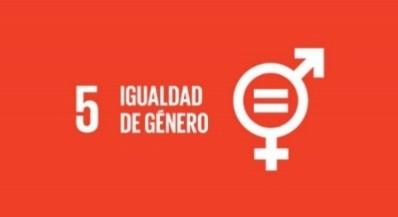 La igualdad de género no solo es un derecho humano fundamental, sino que es uno de los fundamentos esenciales para construir un mundo pacífico, próspero y sostenible.Se han conseguido algunos avances durante las últimas décadas: más niñas están escolarizadas, y se obliga a menos niñas al matrimonio precoz; hay más mujeres con cargos en parlamentos y en posiciones de liderazgo, y las leyes se están reformando para fomentar la igualdad de género.A pesar de estos logros, todavía existen muchas dificultades: las leyes y las normas sociales discriminatorias continúan siendo generalizadas, las mujeres siguen estando infrarrepresentadas a todos los niveles de liderazgo político, y 1 de cada 5 mujeres y niñas de entre 15 y 49 años afirma haber sufrido violencia sexual o física a manos de una pareja íntima en un período de 12 meses. (Unidas, 2021)Los jóvenes hacen parte del desarrollo en materia de sostenibilidad al ser eje fundamental de desarrollo frente a la formación para el mundo moderno, “son la generación de jóvenes más grande en la historia. Cerca del 90% de ellos viven en regiones en desarrollo, donde son la población más numerosa. Estas cifras irán en aumento—entre 2015 y 2030 solamente, cerca de 1900 millones de jóvenes cumplirán 15 años. Conectados unos con otros como nunca antes, los jóvenes quieren contribuir (y ya lo hacen) a la resiliencia de sus comunidades, proponiendo soluciones innovadoras, generando progreso social e inspirando cambio político. También son agentes de cambio, ya que movilizan el avance de los Objetivos de Desarrollo Sostenible (ODS) para mejorar las vidas de la gente y la salud del planeta.” (Unidas, 2021)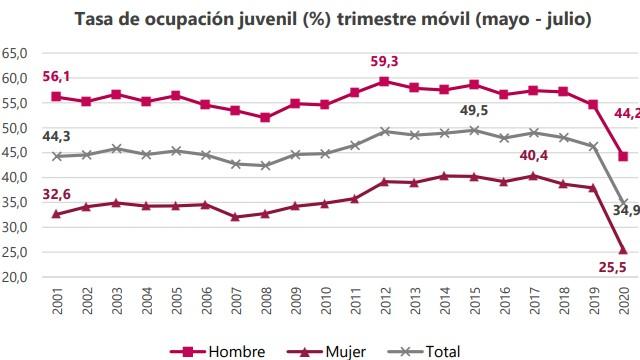 Fuente: DANE “Tasa de ocupación de los jóvenes de 14 a 28 años según sexo”En la siguiente tabla podemos evidenciar la estadística por porcentajes de población joven NINI, son personas jóvenes que no trabajan en el mercado laboral y no participan en ninguna actividad de enseñanza o de formación (OIT).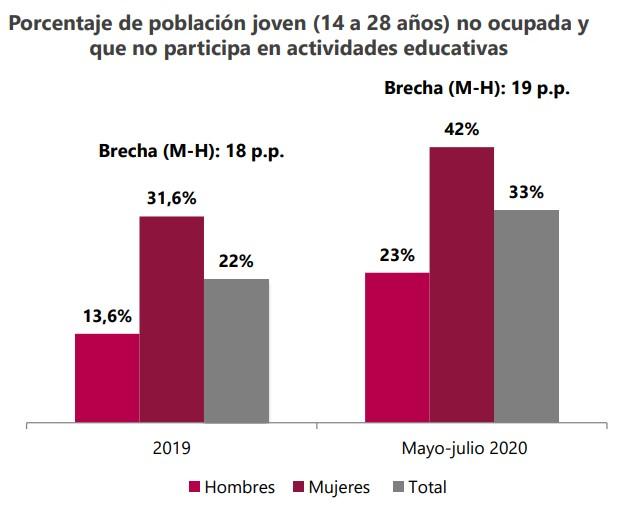 Fuente: DANE “Población joven NINI”DE LA PERTINENCIA Y NECESIDAD DE COMUNICACIÓN DE LA OFERTA INSTITUCIONAL EN LOS TERRITORIOS.Basándonos en el objeto del proyecto y bajo la intención de brindar información oportuna en los territorios sobre la participación de las mujeres y los jóvenes entendemos que la dinámica reglamentaria y de voluntad política había estado ausente hasta hace un tiempo y que es hoy que desde el punto de vista técnico se viene realizando un acompañamiento real y participativo del estado en las regiones.La necesidad de comunicar las estrategias de las entidades públicas nace precisamente de que exista en conjunto con la creación de las mismas un correcto y efectivo aprovechamiento de la oferta en el marco de la descentralización, es decir, es necesario comunicar las estrategias en los territorios con este sector poblacional.En la actualidad no existe un mecanismo expedito que garantice el correcto goce de la oferta institucional más allá del que de manera voluntaria y aislada pueden realizar algunas entidades públicas a través de las vías tradicionales que en ocasiones no garantizan el acceso a todas las comunidades y específicamente a las mujeres y a los jóvenes objeto de este proyecto. Nace entonces la necesidad de generar el espacio propicio y reglado para que estos sectores puedan tener también un aprovechamiento de la oferta brindándole a las entidades territoriales un mecanismo sencillo, de fácil aplicación y con grandes beneficios que permita involucrarnos y a que paralelamente se genere un impacto positivo en las poblaciones donde se lleve a cabo, contribuyendo así a mejorar los índices de calidad de vida bajo el aprovechamiento de los portafolios de beneficios de entidades públicas y privadas al servicio de la mujer y el joven, vinculando siempre lo mejor del sector público y privado con un enfoque a esta población.Adicionalmente, se podrá de esta manera contribuir a generar una correcta sinergia estado-ciudadano debido a que el aprovechamiento de los programas será mayor a través del mecanismo de las macrorruedas que estamos muy acostumbrados a ver en el sector privado y que ha servido en ocasiones para generar grandes alianzas y conectar sectores minoritarios con potenciales oportunidades de negocio, visiones y nuevos panoramas para el sector empresarial, es precisamente ese espíritu el que queremos rescatar de la labor pública al ser el estado el que se traslade y se vincule con los ciudadanos para la generación de oportunidades que hoy existen pero que no son aprovechadas en su máxima expresión, con esto estaremos catapultando el objetivo de muchos programas estatales que hoy no son beneficiosos no por que su impacto sea negativo, si no, simplemente por que las personas no los conocen.Es evidente que necesitamos fortalecer la comunicación, por que es ella misma la herramienta fundamental de aprovechamiento para un efectivo acompañamiento del estado a sus ciudadanos, especialmente con el sector rural, un sector al que en un futuro casi que mediato lo empezaremos a ver cómo la potencia industrial y económica del país y que precisamente por falta de comunicación, acompañamiento y oportunidades hoy se pierde gran parte de lo que el país puede ofrecerle para cada vez evolucionar mucho más sus modelos de producción.COMPETENCIA CONSTITUCIONAL DEL CONGRESOSobre la competencia constitucional y legal del Congreso para el trámite de este proyecto de Ley se tiene que el artículo 150 de la Constitución Política establece:“Artículo 150. Corresponde al Congreso hacer las leyes. Por medio de ellas ejerce las siguientes funciones:Interpretar, reformar y derogar las leyes.Expedir códigos en todos los ramos de la legislación y reformar sus disposiciones.Aprobar el plan nacional de desarrollo y de inversiones públicas que hayan de emprenderse o continuar, con la determinación de los recursos y apropiaciones que se autoricen para su ejecución, y las medidas necesarias para impulsar el cumplimiento de los mismos.Definir la división general del territorio con arreglo a lo previsto en esta Constitución, fijar las bases y condiciones para crear, eliminar, modificar o fusionar entidades territoriales y establecer sus competencias. (Subrayado por fuera del texto).En adición a que la ley 5 de 1992. Por la cual se expide el reglamento del Congreso; el Senado y la Cámara de Representantes, establece que:Artículo 6°. Clases de funciones del Congreso. El Congreso de la República cumple: (…) 2. Función legislativa, para elaborar, interpretar, reformar y derogar las leyes y códigos en todos los ramos de la legislación.CONFLICTO DE INTERÉSDando alcance a lo establecido en el artículo 3 de la Ley 2003 de 2019, “Por la cual se modifica parcialmente la Ley 5 de 1992”, se hacen las siguientes consideraciones a fin de describir la circunstancias o eventos que podrían generar conflicto de interés en la discusión y votación de la presente iniciativa legislativa, de conformidad con el artículo 286 de la Ley 5 de 1992, modificado por el artículo 1 de la Ley 2003 de 2019, que reza: “Artículo 286. Régimen de conflicto de interés de los congresistas. Todos los congresistas deberán declarar los conflictos de intereses que pudieran surgir en el ejercicio de sus funciones.Se entiende como conflicto de interés una situación donde la discusión o votación de un proyecto de ley o acto legislativo o artículo, pueda resultar en un beneficio particular, actual y directo a favor del congresista.Beneficio particular: aquel que otorga un privilegio o genera ganancias o crea indemnizaciones económicas o elimina obligaciones a favor del congresista de las que no gozan el resto de los ciudadanos. Modifique normas que afecten investigaciones penales, disciplinarias, fiscales o administrativas a las que se encuentre formalmente vinculado. Beneficio actual: aquel que efectivamente se configura en las circunstancias presentes y existentes al momento en el que el congresista participa de la decisión. Beneficio directo: aquel que se produzca de forma específica respecto del congresista, de su cónyuge, compañero o compañera permanente, o parientes dentro del segundo grado de consanguinidad, segundo de afinidad o primero civil.(…)” Sobre este asunto la Sala Plena Contenciosa Administrativa del Honorable Consejo de Estado en su sentencia 02830 del 16 de julio de 2019, M.P. Carlos Enrique Moreno Rubio, señaló que:“No cualquier interés configura la causal de desinvestidura en comento, pues se sabe que sólo lo será aquél del que se pueda predicar que es directo, esto es, que per se el alegado beneficio, provecho o utilidad encuentre su fuente en el asunto que fue conocido por el legislador; particular, que el mismo sea específico o personal, bien para el congresista o quienes se encuentren relacionados con él; y actual o inmediato, que concurra para el momento en que ocurrió la participación o votación del congresista, lo que excluye sucesos contingentes, futuros o imprevisibles. También se tiene noticia que el interés puede ser de cualquier naturaleza, esto es, económico o moral, sin distinción alguna”.Se estima que la discusión y aprobación del presente Proyecto de Ley podría generar conflictos de interés en razón de beneficios particulares, actuales y directos a favor de un congresista, de su cónyuge, compañero o compañera permanente o pariente dentro del segundo grado de consanguinidad, segundo de afinidad o primero civil, conforme a lo dispuesto en la ley, que participen en cualquier parte del proceso de desarrollo, etiquetado, publicidad y cualquier otra forma de marketing alusiva a cualidades, características o atributos ambientales de productos en los términos establecidos en el Proyecto de Ley.Es menester señalar, que la descripción de los posibles conflictos de interés que se puedan presentar frente al trámite o votación del presente Proyecto de Ley, conforme a lo dispuesto en el artículo 291 de la Ley 5 de 1992 modificado por la Ley 2003 de 2019, no exime al Congresista de identificar causales adicionales en las que pueda estar incurso.ANALISIS DE IMPACTO FISCALEl Proyecto de Ley no genera impacto fiscal, toda vez que, su implementación no demanda recursos diferentes a los que están contemplados en los distintos presupuestos de las entidades responsables, como quiera que se trata de articular instrumentos de gestión pública.Cordialmente, 
____________________________
MARELEN CASTILLO TORRES
Representante a la Cámara.TotalTotalHombresHombresMujeresMujeresCantidad(miles)%Cantidad(miles)%Cantidad(miles)%Población en edad de trabajar (PET)39.355100%19.24748,9%20.10851,1%Población económicamente activa (PEA)24.902100%14.22357,1%10.67942,9%Población económicamente inactiva (PEI)14.453100%5.02434,8%9.42965,2%Población ocupada (PO)22.287100%13.06358,6%9.22441,4%